Mail : equipecordon@cliniques.nc 		Téléphone : 420 254 MERCI D’ADRESSER LES PATIENTES A LA CLINIQUE DÈS QUE POSSIBLE,IDEALEMENT : AU 4ème MOISPROJET CORDON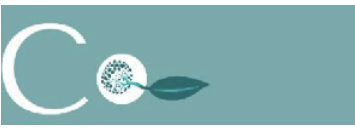 CLINIQUE KUINDO MAGNIN5 RUE CONTRE-AMIRAL JOSEPH DU BOUZETNOUMEA – NOUVELLE-CALÉDONIE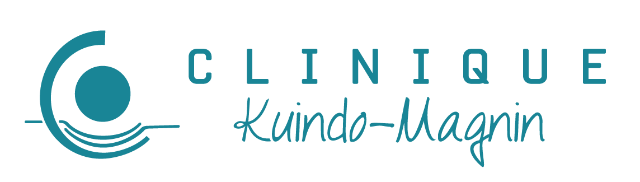 But : Accueillir les femmes en situation de vulnérabilité comme toutes femmes enceintes, avec bienveillance et sans jugement, le plus tôt possible pendant la grossesse ; Réduire les risques de la vulnérabilité sur la grossesse ; Créer les conditions favorables à l'épanouissement du lien mère-enfant ;Soutenir la place du futur père, soutenir les parents dans leurs parcours auprès de professionnels spécialisés. Types de situations vulnérables :Patientes qui nécessitent du temps ; Antécédents de traumatismes (inceste, agression sexuelle, viol...) ; Maladie psychiatrique ; Projet de naissance atypique ou qui vous interpelle ; Maladie chronique invalidante ; Violences conjugales ; Dépression ; Pathologie fœtale ; Déni de grossesse ; Mineure.Fonctionnement : Proposer aux patientes, un soutien particulier pendant la grossesse au sein de l’équipe de la maternité de la clinique Kuindo-Magnin. Un numéro composé d’un répondeur est à votre disposition sur lequel vous pouvez laisser votre message : 420 254.Ou bien une adresse mail sur laquelle vous pouvez écrire directement : equipecordon@cliniques.nc L’équipe cordon tente de garantir la meilleure continuité et cohérence des soins entre les professionnels autour de la patiente ou la famille pendant la grossesse, à l’accouchement et dans le service de maternité.  Il s'agit de créer un lien de confiance entre les futurs parents et la maternité. Nous essayons de voir les futures mères ou les couples le plus tôt possible dans la grossesse.Les premiers entretiens sont longs et rapprochés pour une mise en confiance progressive et une évaluation des besoins des futurs parents. Le ton est plutôt celui d'une conversation.Nous expliquons dans un premier temps qui nous sommes au sein de la clinique et le but du projet. Puis, les sages-femmes de l’équipe cordon proposent d’ouvrir un dossier cordon qui est un dossier plus confidentiel. Nous abordons tous les axes :  Médicaux Situation sociale et familiale  Histoire de la vulnérabilité Enfin, nous définissons ensemble les besoins d’accompagnement et nous trouvons les personnes et les structures qui aideront les parents dans les différents domaines. C'est une orientation adaptée à chaque cas, au rythme des parents ceci bien souvent après plusieurs rencontres.Une permanence sur place bimensuelle, est assurée le premier et troisième mardi de chaque mois, de 12h à 15h pour la coordination.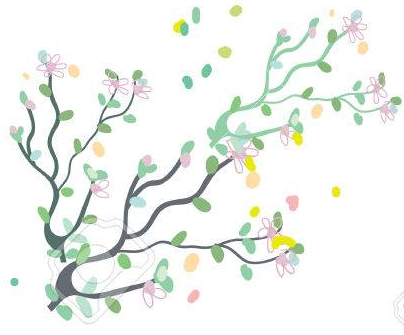 